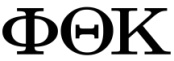 Phi Theta KappaAGENDAThursday, November 2, 2017Sierra Hall Room 128, 3:15-4:15 PMCall to OrderIntroductionAmendments to the AgendaOld Business:Community Service OpportunitiesEscape ModestoNew Business:New opportunity for earning committee hoursLast meeting activitiesAnnouncementsQuestionsAdjournment